Dear Concern,I am writing to express my interest in securing a position with your organization.As a highlight of my experience, my work requires me to interface with key factors in every department of the company to meet deadline oriented deliverables.At this stage in my career I am ready to make the next leap. My career background provided me with an insightful perspective on problems that companies encounter in their day to day operations. I ask for the opportunity to translate that experience into a work opportunity with you.In that regard, I would appreciate the opportunity to meet with you to discuss my qualifications and the possibility of joining your organization. Please find enclosed my resume for your review. I look forward to hearing from you.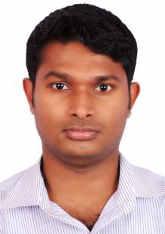 RobinRobin.348269@2freemail.com  PROFILE:An astute and consummate Professional with more than 6 years of quantifiable experience in Operations, Human Resources & Business Administration with planning, execution, monitoring, and ability to handle multiple tasks in high pressure environments, under tight deadlines effectively. Proficient communication & inter-personal skills and looking forward to working with a company to develop into a well-rounded professional.PROFESSIONAL EXPERIENCE1. Cox and Kings Global Services, UAE.Duration : 01st January 2015 till 04th January 2017 Position: Team Leader.Responsibilities:Supervising staff.Hiring, Training.Filing records, contracts, staff documents.Maintaining Attendance Roster.Coordinating with the PRO for new, renewal and cancellation of Visa for Staff.Scheduling and delegating administrative tasks.Sending emails (briefing points, appointment forecast for the day/Week, MIS report). Coordinating with the consulate on the matters related to applicant’s application.2. Cox and Kings Global Services, UAE.Duration : 01st August 2013 to 01st January 2015 Position: Customer Service Executive.Responsibilities:Delegating administrative tasks given by the manager. Greeting clients, verifying the Documents before submission.Preparing the reports for passports to be dispatched to the consulate on day to day basis.Dispatching the received passports. Answering calls.Filing reports.Helping the Customers by giving information on the requirements.Verifying whether the submitted documents are as per checklist.Ocean Boats LLC, UAE. Duration : 27th August 2011 to 01st  August 2013 Position: Clerk (Accounts & Administration). Responsibilities: Greeting clients and visitors. Salary administration. Maintaining filing system. Scheduling and delegating administrative tasks. Coordinating with the PRO with the procedures of Visa for new and existing staff.Coordinating with the PRO with the procedures of Renewal of licenses, etc.Reminding Customers/Debtors for the Payment. Preparing cheques for the Suppliers/Creditors. Providing Customer support (invoices, Quotation, etc.) Negotiating with customers on the price. Coordinating with the production to complete the product as per customer’s requirement. Communicate customer requests to management. Resolving customer issues. Comparing & Negotiating prices with the suppliers through quotation & telephonic conversation.Sending confirmation to the suppliers by Purchase Orders or sending an email. Confirming whether the goods delivered are as per the Invoice.Placing order for the required raw materials from suppliers in the Local and International market.Making sure the received import documents are correct before giving it to the clearing agent.SQS India Infosystems Pvt. Ltd., INDIA Duration : 24th May 2010 to 12th August 2011 Position: Games TesterResponsibilities: Project Management. 	         Testing for Functionality and Standard issues. Maintaining and updating the Test Cases. Training newly hired staff. Sending daily status report to the Team Manager. Achievement: Singlehandedly coordinated the setup of branch office for Visa application center in Doha, Qatar for the Italian Embassy.Educational Qualification:Completed Graduation in Commerce (Bachelor of Commerce) in the year 2008-2009 from Pune University (INDIA). Technical Knowledge:Basic knowledge of PC hardware. Microsoft Word, Outlook, Excel & PowerPoint.I hereby declare that all the information given above is True & Best of my knowledge & belief.Place: Dubai.Personal Information:Date of Birth:01st March 1987.Sex:Male.Nationality:Indian.Marital status:Single.Languages known:   English, Hindi, Marathi, Malayalam.:   English, Hindi, Marathi, Malayalam.Hobbies:Playing Computer Games.